评审专家名单姓名工作单位从事专业专业技术职务评审专家名单刘新选河南师范大学附中数学教学、教学管理中教高级评审专家名单张存敬河南师范大学附中数学教学中教中级评审专家名单吴彦军河南师范大学附中生物教学中教高级评审专家名单张晓敏河南师范大学政治学、教学管理教授评审专家名单崔振成河南师范大学教育学、教学管理副教授评审专家意见项目组提供的结项材料齐全、规范，符合结项要求。该项目明确指出了           ；设计了              ；构建了                   ，着力解决了                      。专家组认为：该项目完成了预期目标、任务，研究成果具有一定的创新性、可操作性和实际推广应用价值，同意结项。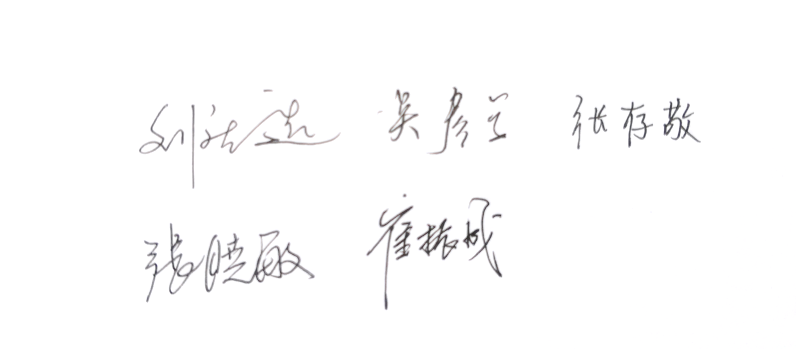 2018.05.17项目组提供的结项材料齐全、规范，符合结项要求。该项目明确指出了           ；设计了              ；构建了                   ，着力解决了                      。专家组认为：该项目完成了预期目标、任务，研究成果具有一定的创新性、可操作性和实际推广应用价值，同意结项。2018.05.17项目组提供的结项材料齐全、规范，符合结项要求。该项目明确指出了           ；设计了              ；构建了                   ，着力解决了                      。专家组认为：该项目完成了预期目标、任务，研究成果具有一定的创新性、可操作性和实际推广应用价值，同意结项。2018.05.17项目组提供的结项材料齐全、规范，符合结项要求。该项目明确指出了           ；设计了              ；构建了                   ，着力解决了                      。专家组认为：该项目完成了预期目标、任务，研究成果具有一定的创新性、可操作性和实际推广应用价值，同意结项。2018.05.17